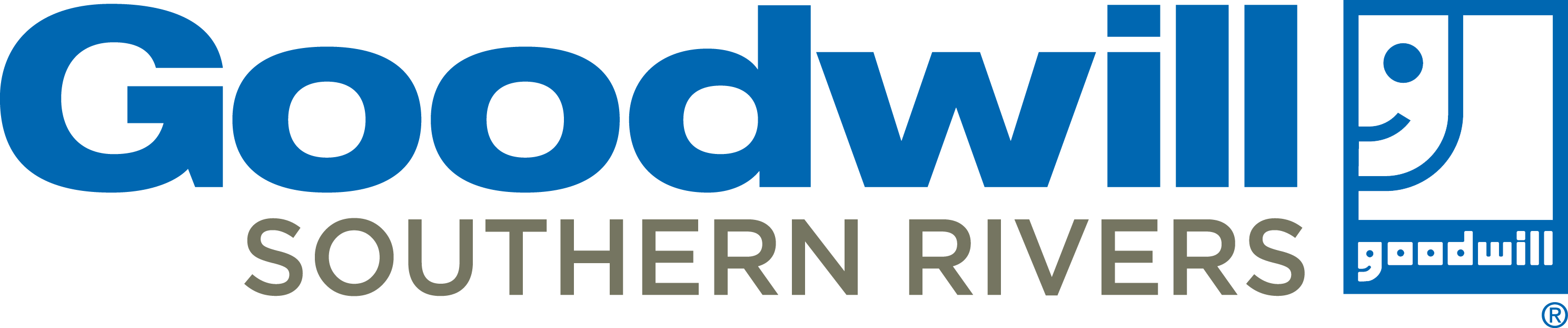 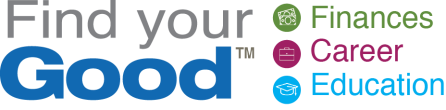 MonTueWedThuFri                               Sat	1Job Search TipLook for keywords in the job postingsVITA OPEN  9am-3pm	1Job Search TipLook for keywords in the job postingsVITA OPEN  9am-3pm345678Job Searching11:00amWork Ethics & Professionalism3:30pm  VITA OPEN  9am-7pmResume Workshop11:00amInterview Skills    3:30pmVIP Career Exploration I4:30pmVITA OPEN  9am-6pmComputer Skills & Email11:00amOpen Computer Learning at GCF Learn Free             Time Management    3:30pmVITA OPEN  9am-6pm Communication Skills11:00amConflict Resolution3:30pmVIP Career Exploration II4:30pmVITA OPEN  9am-6pmResume Workshop10:30amVIP Mock Interviews byappointment VIP Career Planning byappointment  VITA OPEN  9am-3pmJob Search TipUpdate your contact information in your resumeVITA OPEN  9am-3pm101112131415Conflict Resolution11:00amCommunication Skills3:30pmVIP Career Exploration I          4:30pmVITA OPEN  9am-7pmWork Ethics & Professionalism11:00amJob Searching3:30pmVITA OPEN  9am-6pmJob Fair – First Choice Personnel                 9am-12pmInterview Skills    11:00pmResume Workshop3:30amVIP Career Exploration I I                4:30pmVITA OPEN  9am-6pmTime Management    11:00amComputer Skills & Email3:30pmOpen Computer Learning at GCF Learn Free          VITA OPEN  9am-6pmResume Workshop10:30amVIP Mock Interviews byappointment  VIP Career Planning byappointment  VITA OPEN  9am-3pmJob Search Tip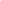 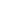 Replace your “Objective” with a Professional Summary  VITA OPEN  9am-3pm17Computer Skills & Email11:00amOpen Computer Learning at GCF Learn Free             Time Management    3:30pmVITA OPEN  9am-7pm18Job Fair – WT Miller                                                           9am-1pmCommunication Skills11:00amConflict Resolution3:30pmVIP Career Exploration I4:30pmVITA OPEN  9am-6pm19Job Fair – State Department of Corrections                 9am-1pmJob Searching11:00amWork Ethics & Professionalism3:30pm  VITA OPEN  9am-6pm20Maintenance Hiring Event – Multiple Employers   10am-2pmResume Workshop11:00amInterview Skills    3:30pmVIP Career Exploration I I                4:30pmVITA OPEN  9am-6pm21Resume Workshop10:30amVIP Mock Interviews byappointment  VIP Career Planning byappointment  VITA OPEN  9am-3pm22Job Search TipCustomized Resumes & Cover LettersVITA OPEN  9am-3pm24Interview Skills    11:00pmResume Workshop3:30pmVIP Career Exploration I                 4:30pmVITA OPEN  9am-7pm25Time Management    11:00amComputer Skills & Email3:30pmOpen Computer Learning at GCF Learn Free          VITA OPEN  9am-6pm26Recruitment Event – US Census Bureau – 10am or 1pmConflict Resolution11:00amCommunication Skills3:30pmVIP Career Exploration I I                4:30pmVITA OPEN  9am-6pm                    27Job Fair – Ft. Benning MWR                                9am – 12pmWork Ethics & Professionalism11:00amJob Searching3:30pmVITA OPEN  9am-6pm28Resume Workshop10:30amVIP Mock Interviews byappointment  Paz Financeria – Leap into a Better $$$ Future       12-2pmVIP Career Planning byappointment  VITA OPEN  9am-3pm29Job Search TipFormatting that will get an employer’s attention  VITA OPEN  9am-3pmCALENDAR DETAILS Orientation: All clients are required to complete orientation before use of services or resources. This class goes over the Career Center policies and gives an overview of the programs offered by GoodwillSR.Orientation Schedule:  9:30 am & 2:30pm Monday – Thursday; 9:30 am FridayWe are closed for lunch daily from 1-2 and 1-1:30 on Fridays through January 25, 2019 – we will not close for lunch during VITA Tax Season.VIP Career Exploration: This lab and workshop teaches you about you!  You will learn about your personality in the workplace and filter through your career interests to gain a better understanding of the best career options for you.  This will aid in a more successful job search. Resume Workshop: This workshop teaches you how to write an effective and professional resume. Please bring work history (Employer name and address, position titles, dates, job descriptions), 4 to 5 references, and a list of everything you enjoy doing (i.e. fishing, drawing, event planning, etc).Interview Skills Workshop: Learn how to WIN at the interview! The interview skills class is designed for any and everyone preparing for their next employment opportunity. This workshop will also cover how to “dress for success”.Computer Skills & Email Workshop: This class covers basic computer skills. You are taught the basic skills needed to operate a computer for writing a resume, online job searching, etc. We will also cover e-mail basics and help create your own professional e-mail address if needed to assit you in your job search.Time Management Workshop: Learn how to use your time effectively to be more efficient in the workplace.Conflict Resolution Workshop: The purpose of this workshop is to teach you the proper way to handle conflict in the workplace.  Many of the techniques can be applied to personal issues as well.Communiction Workshop:  To an employer, good communication skills are essential!  Learn how active listening can improve the way you communicate with employers, co-workers, and customers and learn how to interpret information received from others.Job Searching & Professionalism:  This class will go over the latest trends in performing a successful job search.  We will also cover key elements of professionalism in the workplace so once you get the job, you keep the job!Work Ethics: This class will go over the difference between ethical and unethical behavior in the workplace.  We will also discuss the consequences of unethical behavior in the workplace.VIP Mock Interview: The interview might be the final step before you get the job! You have prepared, now let us help you put your knowledge to the test and practice an actual job interview with you.  This mock interview will be tailored to fit the job description in which you are applying.  Please dress for an interview, bring a job description of the postion you are interested in, and bring your resume!